Załącznik nr 3 do Regulaminu Rekrutacji…………………………………………………..	 (Imię/ona i Nazwisko — rodzica/ów kandydata)…………………………………………………..(Adres zamieszkania)…………………………………………………… (Numer/y i seria dokumentu tożsamości rodzica/ców) 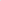 Oświadczenie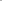 Świadom/a odpowiedzialności karnej za złożenie fałszywego oświadczenial , oświadczam, że:/wybierz właściwy tekst/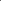 1. Jesteśmy zatrudnieni:1) ……………………………………………………………………………………2) …………………………………………………………………………………....2. Studiujemy :……………………………………………………………………………………………………………………………………………………………………3. Brat / siostra ……………………………………………………… uczęszcza w roku (imię i nazwisko)szkolnym 2023/2024 do Przedszkola Samorządowego w Trawnikach.………………………………		…………………………………………………	(Data)	(Czytelny podpis osoby składającej oświadczenia )1 Zgodnie z art. 150 ust. 6 ustawy prawo oświatowe, oświadczenie jest wymagane, jako potwierdzające spełnianie przez kandydata kryteriów rekrutacyjnych składa się pod rygorem odpowiedzialności karnej za składanie fałszywych zeznań. Składający jest zobowiązany do zawarcia w nim klauzuli następującej treści: „Jestem świadomy odpowiedzialności karnej za złożenie fałszywego oświadczenia”. Klauzula ta zastępuje pouczenie organu o odpowiedzialności karnej za składanie fałszywych zeznań.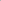 